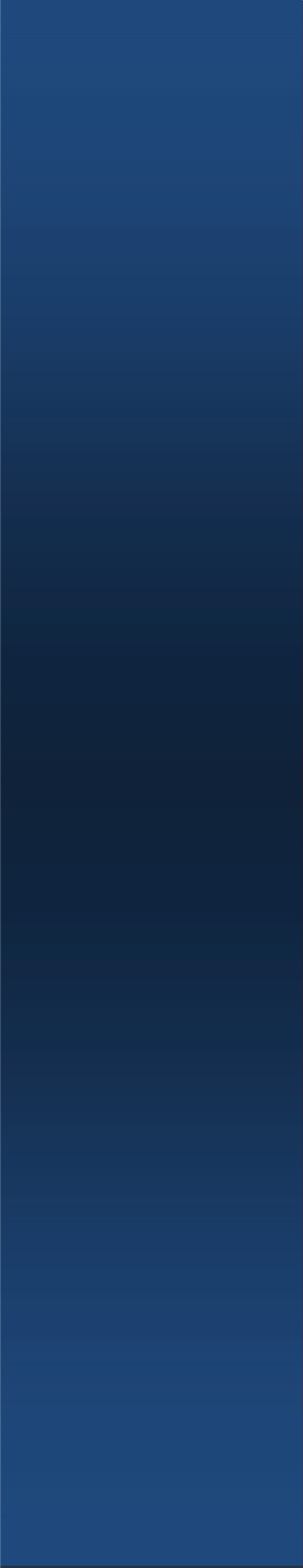 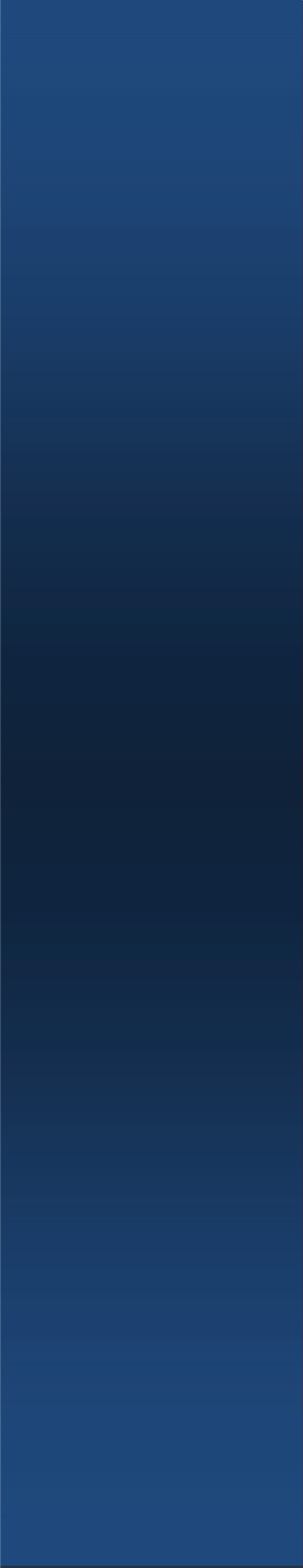 CARRERA PROMOCIÓN Y CUIDADOS DE LA SALUDINSTRUCTIVO PARA LA PRESENTACIÓN DE PLAN DE CONTINGENCIA PARA LA CARRERA PROMOCIÓN Y CUIDADOS DE LA SALUD PARAMETROS QUE DEBE CONTENER UN PLAN DE CONTINGENCIA	DATOS DE LA CARRERATabla Nº 1 Datos de la carreraANTECEDENTESLa Salud ocupa el lugar más importante en la vida de las personas, sólo con salud y el bienestar individual y social que implica se puede disfrutar de la vida. El estado de salud depende de múltiples elementos: del funcionamiento del cuerpo humano, de los elementos ambientales y de la atención sanitaria, pero sobre todo de los modos y estilos de vida saludables que se deben promover; sobre esos condicionantes interviene la Promoción de la Salud, como dicta la famosa definición de la declaración de Ottawa en 1986 de la Organización Mundial de la Salud que la define como el proceso mediante el cual los individuos y las comunidades están en condiciones de ejercer un mayor control sobre los determinantes de la salud y de este modo mejorar su estado de salud.La Promoción de la Salud es una estrategia que parte de políticas sanitarias que han ido evolucionado positivamente en la historia, y que pretenden desarrollar acciones destinadas a que las personas y los grupos humanos se vinculen con su entorno, para que con responsabilidad individual y social puedan vislumbrar un futuro más saludable y una vida mejor. En el campo de la salud y el desarrollo social se ha convertido en una herramienta para la elaboración y ejecución de planes de actuación concretos y por otro lado es una estrategia social porque se fundamenta en la participación comunitaria basada en la definición de problemas, en la toma de decisiones y en las medidas emprendidas para mejorar y modificar los factores determinantes, por esta razón requiere de una estrecha colaboración de todos los sectores de la sociedad partiendo del apoyo gubernamental que es obligatorio.En la búsqueda de la salud, las personas, tanto individual como colectivamente constituyen el recurso más importante, se requiere que sean capaces de actuar de forma tal que mejoren su salud, tomando decisiones y responsabilizándose por mantenerla, este proceso se logra con la Educación para la Salud, que es el instrumento más importante de la Promoción en Salud, porque pretende orientar los  comportamientos hacia conductas saludables y eliminar los factores de riesgo para prevenir las enfermedades y los problemas de salud. La importancia de la Educación para la Salud es indudable, ya que al promover el análisis de los hábitos y condiciones de riesgo para la salud se genera el compromiso individual y colectivo para mejorar la calidad de vida. El desafío es desarrollar e implementar una educación que facilite que las personas tomen el control de sus vidas y sean conscientes de las decisiones que les afectan, para ese propósito existen diversos enfoques y metodologías orientados a involucrar a la persona como sujeto de su propio aprendizaje y de su propio destino.El Licenciado en Promoción y Cuidados de la Salud trabaja de forma directa con la gente, los ayuda a tomar el control de los factores que influyen en su salud, para esto necesita de una gran preparación cognoscitiva y capacidad técnica, pero más allá de los conocimientos que tiene y desea que los demás interioricen, desarrolla destrezas que despiertan la participación y  la motivación y solamente cuando logra incorporar una  verdadera visión humanista a su ejercicio profesional, se podrá decir que puede “llegar” a la gente y por tanto al éxito del proceso educativo.Como respuesta a esta necesidad social la Escuela Superior Politécnica de Chimborazo, crea con Resolución No. 0223.HCP.92 de fecha septiembre 25 de 1992 la Escuela de Educación Sanitaria adscrita a la Facultad de Nutrición y Dietética, con Resolución No. 168 del 29 de enero de 1995 se cambia la denominación a Escuela de Educación para la Salud.Con Resolución no. 105.CP.2007, de febrero 28 de 2007 se aprueba el Rediseño Curricular de la Carrera de Naturopatía y Promoción de la Salud por la Carrera de Licenciatura en Promoción y Cuidados de la Salud de la Escuela de Educación para la Salud, a partir del período académico Septiembre 2006 – Febrero 2007.La Licenciatura de Promoción y Cuidados de la Salud es una carrera universitaria que se desarrolló en un período de ocho semestres cuya función era formar talento humano pertinente y competente en el ámbito de la Salud Pública, capaz de insertarse en los diversos programas de Prevención y Promoción de la Salud, vigentes en el sector público y privado. La Carrera formó profesionales en Promoción y Cuidados de la Salud capaces de investigar e interpretar en forma crítica los problemas de Salud Pública aplicando un enfoque multidisciplinario en el desarrollo de estrategias de Promoción de la Salud, que actúe directamente sobre los factores que inciden en el estado de salud individual, familiar y comunitario. Desempeñando áreas laborales específicas en el ámbito de salud pública, así como en el educativo, investigativo y social, para el mantenimiento y mejoramiento del estado de salud de la población ecuatoriana. En sesión de Consejo Politécnico del 20 de diciembre del 2012, con Resolución 605.CP.2012, se aprueba la Actualización del Diseño Curricular desde el período académico Marzo – Julio 2013 de acuerdo al proyecto presentado por parte de esta Unidad Académica. Posteriormente, a través de Resolución 292.CP.2015, Consejo Politécnico aprueba la Reforma de la Malla Curricular de la Carrera de Promoción y Cuidados de la Salud, ya que se presentaron ciertos cambios en los dos últimos niveles con una correspondencia inferior al 25%, cuya finalidad fue la de viabilizar sobre todo la realización de prácticas pre profesionales en Octavo Nivel, quedando en vigencia dicha malla hasta la presente fecha. A partir del año 2014, el Consejo de Educación Superior emprende a nivel nacional el proyecto de Rediseño Curricular de las Carreras de Grado de todas las Instituciones de Educación Superior del país, proceso del cual también sería parte la Carrera de Promoción y Cuidados de la Salud, misma que cumplió las acciones establecidas tanto por el CES como por la propia ESPOCH al interno, según los tiempos establecidos para tal efecto. Sin embargo, en función de la Resolución RPC-SO-44-No.588-2015, expedida el 2 de Diciembre de 2015 por el CES, se retira sin fundamento técnico ni comunicación oficial alguna del Reglamento de Armonización de la Nomenclatura de Títulos Profesionales y Grados Académicos que Confieren las Instituciones de Educación Superior del Ecuador a la Carrera de Promoción y Cuidados de la Salud, dejando de esta manera sin efecto lo realizado en función de cumplir con el proceso de rediseño antes mencionado, generándose la correspondiente comunicación desde el CES a la ESPOCH y a la Carrera en referencia a la devolución del trámite enviado para la aprobación definitiva de su rediseño; acción que determinó el cierre de la Carrera a pesar de los diferentes sustentos y diligencias efectuadas antes los entes decisores respecto al tema.Por todo lo actuado, en función de no permitir la desaparición de tan importante Carrera en el ámbito de la Salud Pública, se procedió a elaborar el proyecto curricular para la creación de la Carrera de Promoción de la Salud, misma que fue considerada como una Carrera nueva y de ninguna forma como un rediseño de su antecesora la Carrera de Promoción y Cuidados de la Salud. Luego del trabajo cumplido por la Comisión encargada de crear el proyecto de la Carrera vigente denominada Licenciatura en Promoción de la Salud, el máximo órgano colegiado de la ESPOCH procede a aprobar a nivel institucional la creación de la Carrera de Promoción de la Salud al cumplir con todos los requerimientos, y acto seguido mediante Resolución RPC-SO- 15-No.23r-2O19 de fecha 17 de Abril de 2019 el Consejo de Educación Superior autoriza la creación y funcionamiento de la nueva Carrera en mención.En consecuencia, por los antecedentes mencionados, en la actualidad se cuenta con la Carrera vigente de Promoción de la Salud y con la Carrera no vigente de Promoción y Cuidados de la Salud, misma que se encuentra en el debido proceso de cierre que se presenta en este documento.OBJETIVOS DEL PLAN DE CONTINGENCIA			OBJETIVO GENERALGarantizar la titulación de los estudiantes de la Carrera de Promoción y Cuidados de la Salud en proceso de cierre, a través de la aplicación de los tres mecanismos generales establecidos mediante la normativa correspondiente a su aplicación.OBJETIVOS ESPECÍFICOSConcluir con los servicios Administrativos que ofrecen la Unidad Académica en beneficio del proceso de titulación de los señores estudiantes. Ejecutar el Plan de Contingencia para asegurar el proceso de titulación de los señores estudiantes.Emprender con las acciones correspondientes inherentes al proceso de culminación en la misma IES y Carrera.Ejecutar las actividades propias del mecanismo de titulación para los estudiantes que hayan culminado sus estudios dentro de la Carrera.Viabilizar el proceso de registro de títulos antes las instancias correspondientes para aquellos estudiantes que así lo requieran.MECANISMOS DEL PLAN DE CONTINGENCIALos mecanismos que la Carrera no vigente de Promoción y Cuidados de la Salud considerará para cada caso de los estudiantes incluidos en el presente plan de cierre, serán los siguientes:MECANISMOS DE CULMINACIÓN DE ESTUDIOS EN LA MISMA IES Y CARRERAEn este mecanismo la Carrera no vigente de Promoción y Cuidados de la Salud garantizará la culminación de estudios de aquellos que se encuentran legalmente matriculados o retirados; para lo cual, se deberá elaborar una planificación que garantice la calidad académica a través del personal académico, administrativo, infraestructura física y equipamiento necesario.MECANISMOS DE TITULACIÓN PARA ESTUDIANTES QUE HAYAN CULMINADO SUS ESTUDIOSEste mecanismo permitirá que los estudiantes que han culminado sus estudios y no se han titulado, puedan presentar su proyecto de investigación de grado o aprobar un examen complexivo de grado, articulado al perfil de la Carrera de Promoción y Cuidados de la Salud, de acuerdo a lo dispuesto en el Reglamento de Régimen Académico vigente.REGISTRO DE TÍTULOSEste mecanismo permitirá que la Carrera no vigente de Promoción y Cuidados de la Salud proporcione información correspondiente las acciones a ser cumplidas ante las instancias respectivas para el registro de los títulos de sus graduados en el SNIESE, administrado por la SENESCYT. Siendo el proceso general para el registro de dichas especies el siguiente:1.- Generación de actas de grado en la Carrera.2.- Para los casos de examen complexivo, envío de las actas generadas a Secretaría Académica solicitando autorización para graduación. En cuanto a los casos de trabajos de investigación, se procede de la misma manera y se adjunta el tomo del trabajo escrito.3.- Una vez autorizado por Secretaría Académica el trámite para graduación, dicha dependencia procede a notificar a Decanato.4.- Posterior al proceso de notificación el Decanato solicita a Tesorería de la ESPOCH la entrega de títulos. 5.- Al contar con la especie correspondiente, los estudiantes se encargarán de llenar el documento para su entrega en Secretaría de Carrera en conjunto con la copia de cédula, papeleta de votación, record académico y copia de título de bachiller.6.- Con la información anterior recopilada, la Secretaría de Carrera procede a elaborar la matriz requerida por Secretaría General para el trámite de refrendación de títulos.CRONOGRAMA GENERAL DE CADA MECANISMO A IMPLEMENTARPara cada mecanismo detallar la información que consta en la siguiente tabla:Tabla Nº 2 Cronograma general de cada mecanismo POLÍTICAS ACADÉMICAS – ADMINISTRATIVAS DEL PLAN DE CONTINGENCIAEl Plan de Contingencia podrá considerar, al menos, las siguientes políticas académico - administrativas:Se reconoce únicamente el derecho de los estudiantes retirados desde marzo de 2013 según establece el Reglamento de Régimen Académico Nacional. Los estudiantes que evidencien un porcentaje menor al 50% de aprobación de asignaturas (de primero a cuarto semestre) de la Carrera No Vigente de Promoción y Cuidados de la Salud, se reconocerán los derechos para culminar sus estudios mediante el proceso único de homologación en la Carrera Vigente de Promoción de la Salud, mediante solicitud motivada y por escrito por parte del/la estudiante.Los estudiantes que han cumplido el 50% o más de aprobación de asignaturas de la Carrera No Vigente de Promoción y Cuidados de la Salud, podrán tomar las asignaturas no aprobadas en diferentes Carreras de la ESPOCH en las cuales exista afinidad en un 80% en la incidencia en los contenidos, y de la misma forma podrán acceder al proceso de homologación mencionado anteriormente en base al correspondiente análisis y mediante solicitud motivada y por escrito por parte del/la estudiante.TABLASe programarán PAEs para el caso de las asignaturas que no existan dentro de la ESPOCH. Los estudiantes podrán acceder a cursos tanto de Inglés, Educación Física y Vinculación en diferentes Carreras de la ESPOCH para cumplir con el requisito dentro de su proceso de titulación. En el caso de la aprobación del idioma Inglés, se considerará la certificación de Cambridge o similares para cubrir las horas establecidas.Proveer la documentación requerida por el estudiante (récord académico, silabo de las asignaturas entre otros), cumpliendo lo establecido en el Reglamento para Garantizar el Cumplimiento de la Gratuidad de la Educación Superior Pública; por lo tanto, los archivos correspondientes se encontrarán bajo la custodia del Coordinador de Carrera y Secretaría de Promoción y Cuidados de la Salud.  Socializar e informar por medios verificables a los estudiantes, retirados y a aquellos que hayan culminado sus estudios, la posibilidad de que se acojan al Plan de Cierre.La Carrera no vigente de Promoción y Cuidados de la Salud planificará tanto el examen complexivo y el trabajo de titulación, como tipos de trabajo de integración curricular que se va a implementar con los estudiantes, considerando la selección de una de las modalidades, en base a una matrícula por periodo académico ordinario y en función de las prórrogas permitidas por la normativa institucional. Los estudiantes que han culminado o no la malla curricular, y han sobrepasado el tiempo que determina la Ley, y lo dispuesto en este plan deberán ajustarse a las nuevas condiciones y disposiciones descritas en el Reglamento de Régimen Académico Nacional, Artículo 79 CES, cambio de carrera y cambio de institución de educación superior, letra a) Cambio de carrera dentro de una misma IES pública: procede cuando se ha cursado al menos un periodo académico ordinario y aprobado más del cincuenta por ciento (50%) de las asignaturas, cursos o sus equivalentes del plan de estudios de las cuales al menos una pueda ser homologada en la carrera receptora, en el mismo tipo de formación de tercer nivel. Para efectos de gratuidad se podrá realizar el cambio por una sola vez.Realizar un informe personalizado de la situación académica de cada estudiante sujeto al plan de contingencia, suscrito por el Coordinador y la Secretaría de Carrera. El informe deberá considerar a los estudiantes matriculados, retirados, en procesos de titulación y registro de títulos que sean beneficiados por este Plan.Los estudiantes que se encuentran detallados dentro del listado de Plan de Cierre que realizaron movilidad interna o externa quedarán excluidos del proceso.Para ello se considerará el siguiente procedimiento: Podrá tomar la o las asignaturas en otras carreras que forman parte de la oferta académica vigente de la ESPOCH, siempre y cuando las asignaturas existan y tengan por lo menos el 80% de similitud en sus contenidos en los sílabos. (movilidad interna de las asignaturas). En el caso de que ciertas asignaturas ya no existan en la malla curricular de ninguna Carrera de la ESPOCH, se podrá planificar un PAE periodo académico extraordinario de acuerdo a las circunstancias académico administrativas. Cabe recalcar que también se podrá aplicar lo establecido en el Reglamento Académico Nacional Art. 82 Procedimientos de acreditación u homologación de asignaturas, cursos, o sus equivalentes; concomitantemente con lo estipulado en el Reglamento Académico Institucional Art. 64 y 65.El Plan de Cierre se desarrollará en seis periodos académicos ordinarios en función de la aprobación del presente reglamento a partir del periodo académico Abril – Agosto 2023.El cronograma del Plan de Cierre se aplicará atendiendo la situación particular de todos y cada uno de los estudiantes involucrados en el presente plan, de acuerdo a los mecanismos de culminación de estudios, titulación y registro de títulos según la realidad de la Carrera No Vigente de Promoción y Cuidados de la Salud. NÓMINA DE ESTUDIANTES POR MECANISMO                  Nómina de estudiantes por mecanismo:MECANISMO 1: DE CULMINACIÓN DE ESTUDIOS EN LA MISMA IES Y CARRERAGRUPO 1: Estudiantes que aprobaron menos del 50% de la malla (ANEXO 1)GRUPO 2: Estudiantes que aprobaron más del 50% de la malla (ANEXO 2)              MECANISMO 2: TITULACIÓN PARA ESTUDIANTES QUE HAYAN CULMINADO SUS ESTUDIOSGRUPO 3: Estudiantes que aprobaron la malla curricular y requieren cumplir su proceso de titulación (ANEXO 3)              MECANISMO 3: REGISTRO DE TÍTULOSEn función de la revisión situacional de todos y cada uno de los estudiantes inmersos en este plan, al momento se evidencia que no existen personas que apliquen al presente mecanismo. Sin embargo, pueden existir ciertos casos que se encuentren en la situación de no haber registrado su título en la SENESCYT luego de haber cumplido todos los requisitos académico – administrativos en la institución; razón por la cual y a manera de excepcionalidad, a pesar de no contar con un listado específico al respecto es importante mantener abierta la posibilidad de que quienes requieran realizar el trámite puedan acercarse a la ESPOCH. NÓMINA DE DOCENTES POR MECANISMO Y SEMESTRESTabla Nº 4 Nómina de docentes por mecanismo y semestrePLANIFICACIÓN ACADÉMICA POR SEMESTRELa planificación académica se elaborará únicamente en el caso del mecanismo de culminación de estudios en la misma lES y carrera, considerando la siguiente tabla:Tabla Nª 5 Planificación académica por semestre.CARRERA DE PROMOCIÓN Y CUIDADOS DE LA SALUDPAE: Periodo Académico ExtraordinarioPAO: Periodo Académico OrdinarioCPS: recibe la asignatura en la Carrera Vigente de Promoción de la Salud*El número de estudiantes por PAO y por PAE será definido al iniciar los respectivos periodos académicos comprendidos dentro del tiempo de vigencia del presente plan; todo ello en función de la concurrencia de las señoritas y señores estudiantes para cursar los mismos.**En lo referente a las fechas de inicio y fin de cada PAO o PAE según corresponda, serán determinadas en función del tiempo definido para la vigencia del Plan de Cierre a partir de su aprobación. Con la planificación se debe remitir los Syllabus de las materias: Se anexan al presente documento los sílabos correspondientes tanto a la Carrera no vigente en proceso de cierre de Promoción y Cuidados de la Salud de aquellos niveles en los cuales las asignaturas serán aptas para ser homologadas dentro de otras Carreras, así como los sílabos de aquellas materias que requieren de un Periodo Académico Extraordinario (PAE).De igual manera se debe garantizar una planificación académica para la culminación de la opción de titulación de los estudiantes que hayan concluido sus estudios:La planificación académica relacionada con la culminación de la opción de titulación se garantiza mediante la aplicación de lo establecido a través del Reglamento de Régimen Académico de la IES en lo que respecta a la Unidad de Integración Curricular; todo ello en función siempre del estatus de carrera no vigente en proceso de cierre.	1.10 MALLA CURRICULAR DE LA CARRERA A IMPLEMENTAR EN EL PLAN DE CONTINGENCIA1.11 PRESUPUESTO DE LA CARRERA A IMPLEMENTAR	La lES debe presentar el presupuesto que se asignará para el cumplimiento del Plan de Contingencia.1.12 ACTA DE APROBACIÓN DEL PLAN DE CONTINGENCIA POR EL ÓRGANO COLEGIADO ACADÉMICO SUPERIOR	La lES debe adjuntar el acta de la sesión o la resolución con la que fue aprobado el Plan de Contingencia.EXCEPCIONALIDADEs importante señalar que, revisados los respectivos archivos de la Carrera no vigente de Promoción y Cuidados de la Salud perteneciente a la matriz Riobamba, podrían existir estudiantes que no consten en los listados de este documento; por lo que, de presentarse algún estudiante que esté en este caso, se le deberá tomar en cuenta una vez verificado que cumpla con todos los requisitos legales y reglamentarios, para dar paso al mecanismo que corresponda dentro del presente Plan de Cierre.DATOS DE LA CARRERADATOS DE LA CARRERANOMBRE DE LA IES:Escuela Superior Politécnica de ChimborazoCÓDIGO DE LA IES:1002NOMBRE DE LA CARRERA:Promoción y Cuidados de la Salud CÓDIGO DE LA CARRERA:12816MODALIDAD DE ESTUDIOS:PresencialNUMERO TOTAL DE CREDITOS DE LA CARRERA:230LUGAR DONDE SE EJECUTA LA CARRERA:Modular de Educación para la SaludMecanismo Fecha de inicioFecha de culminaciónObservacionesDE CULMINACIÓN DE ESTUDIOS EN LA MISMA IES Y CARRERAAbril 2023Marzo 2026Serán beneficiarios del presente mecanismo del plan de cierre, aquellos estudiantes que consten en el listado adjunto y que hayan aprobado al menos el 50% de la malla. Por otra parte, aquellos estudiantes que no cumplen el porcentaje mínimo requerido y referido anteriormente, únicamente podrán dar continuidad a sus estudios a través de su ingreso mediante solicitud motivada a la Carrera vigente de Promoción de la Salud, en base a procesos de convalidación y/o homologación establecidos en el RRA y la IES.TITULACIÓN PARA ESTUDIANTES QUE HAYAN CULMINADO SUS ESTUDIOSAbril 2023Marzo 2026Se consideran todas las asignaturas aprobadas incluidas en la malla de la Carrera No Vigente de Promoción y Cuidados de la Salud, además de otras dictadas a través de PAEs y asignaturas recibidas en otras carreras con el 80% de similitud en contenidos. Dándose paso de esta manera a la realización del examen complexivo o el proyecto de investigación de grado, según sea escogido por el estudiante.Estas acciones estarán amparadas en base a la Resolución 259.CP.2022. REGISTRO DE TITULOSAbril 2023Marzo 2026Aplica únicamente para los estudiantes que optaron por continuar sus estudios en la Carrera No Vigente de Promoción y Cuidados de la Salud, quienes han cumplido con la malla curricular, su proceso de titulación (examen complexivo o proyecto de investigación de grado) y en base a las normativas establecidas en el presente Plan de Cierre. Nota aclaratoria: podrán existir estudiantes de la Carrera no vigente de Promoción y Cuidados de la Salud que durante el proceso de registro de títulos no lo han culminado a pesar de contar con la especie; razón por la cual las personas que se encuentren en la mencionada situación podrán acercarse a la institución para proseguir con el trámite.Código del estudiante Apellidos y Nombres del estudiante Documento de Identidad Fecha de inicio de estudiosSemestre en que se encuentra o su condición de egresado OBSERVACIONES(Breve análisis situacional del/la estudiante)1177ALVARADO AGUINDA EVELYN KATHERINE150111824-217/09/2012SEGUNDO1196ARIAS CAISA DIEGO DAVID180433428-017/09/2012PRIMERO1268CACHUPUD SAEZ LUZ MARIA060444235-018/03/2013PRIMERO1234CAICEDO PINTO ANGELA ELIZABETH180428992-218/03/2013SEGUNDO1165CARRERA LEMA RICARDO FERNANDO171841602-517/09/2012TERCERO1241CARRERA LLANOS FABIOLA MIRELLA020218951-018/03/2013PRIMERO 1253CORRAL RAMIREZ JHONNY ALEXIS060490034-018/03/2013PRIMERO1188FIGUEROA RAMIREZ JOHANNA ALEXANDRA060388227-517/09/2012PRIMERO 1272GAVILANES TORRES JUAN JOSÉ060463177-018/03/2013SEGUNDO1233GUALAN QUISHPI EMMA JANNETH060444945-418/03/2013CUARTO Aprueba todo cuarto semestre.1176GUAMAN TOAZA JHENY MACARENA060455319-817/09/2012PRIMERO 1269JARAMILLO JARAMILLO JIMENA JACKELINE070658854-818/03/2013SEGUNDO1199LEMA PILAMUNGA INES BASILIA060371316-517/09/2012TERCEROAprueba en cuarto semestre las asignaturas: Salud Intercultural, Pedagogía, Primeros Auxilios, Salud Escolar, Estimulación Temprana y Precoz.Reprueba en cuarto semestre: Nutrición en Salud y Tecnologías Educativas en Salud I.1207LEON CRUZ JOSE ANTONIO060376929-018/03/2013NO APRUEBA NINGÚN NIVEL1215LOPEZ SAÑAICELA EDWIN ROBERTO180365155-118/03/2013SEGUNDO 1220MONTERO DIAZ DAVID ALEJANDRO160034558-918/03/2013PRIMERO1275MONTES SARABIA JHONATAN DAVID060460057-718/03/2013PRIMERO1260MUÑOZ ULLOA VANESSA JAKELINE092764949-118/03/2013TERCERO1187ORNA PLÚAS LEIDY KATHERINE120706944-217/09/2012NO APRUEBA NINGÚN NIVEL1205PAREDES CHAMORRO YONY MISHELLE171953012-118/03/2013SEGUNDO1173PLASENCIA LAGUAQUIZA SIRENA MARICRUZ050372075-717/09/2012PRIMERO1185RAMOS MONTESDEOCA ADRIANA ELIZABETH060391499-517/09/2012SEGUNDO1264REASCOS ALBAN MARCIA VERONICA060518595-818/03/2013NO APRUEBA PRIMER NIVEL1226ROBALINO PAILIACHO JORGE DAVID060423910-318/03/2013PRIMERO1195SANAGUANO AMAGUAYO DARIO JAVIER060460977-617/09/2012NO APRUEBA PRIMER NIVEL1211SIMANCAS VERA VERONICA SAMANTHA060465808-818/03/2013SEGUNDO1243SINALUISA AUQUILLA LOURDES PATRICIA060465420-218/03/2013CUARTO 1192TAPAY BUENO MIRIAN SUSANA220020507-417/09/2012PRIMERO 1276TIXE ESCUDERO BELGICA CORALIA060469805-018/03/2013CUARTO 1267TOALA LEONES MARIA ANTONELA080414156-218/03/2013NO APRUEBA PRIMER NIVEL1262URGILES MOROCHO NATALY DOLORES060481169-518/03/2013NO APRUEBA PRIMER NIVEL1273VARGAS AMBULUDI KAROLINA LISBETH220054584-218/03/2013NO APRUEBA PRIMER NIVEL1258VASQUEZ MERIZALDE DEYSI XIMENA220004834-218/03/2013NO APRUEBA PRIMER NIVEL1200VINUEZA HERRERA VANESSA ELIZABETH171978032-017/09/2012PRIMERO1271YAKUM CHIRIAP JENNY INES140083749-618/03/2013NO APRUEBA NINGÚN NIVEL1346AVENDAÑO TAMAY TANIA VALERIA060458951-509/09/2013CUARTO1308BENENAULA REIBAN JEFFERSON HERIBERTO172332334-909/09/2013NO APRUEBA SEGUNDO NIVEL1298CAMPAÑA CASTELLANO ZULINA ESTEFANIA050354350-609/09/2013CUARTO958CARRILLO QUITIO MARICELA  FERNANDA060573576-021/03/2011NO APRUEBA PRIMER NIVEL1320CHILIQUINGA BETUN BYRON GEOVANNY190058435-809/09/2013PRIMERO1290ESPIN CHALAN ALEXANDRA ELIZABETH180441186-409/09/2013NO APRUEBA SEGUNDO NIVEL1318ESPINOSA SARANGO KAROLIN GISSEL150093697-409/09/2013PRIMERO1285FLORES GUAÑO CARMEN MARIBEL060584979-309/09/2013TERCERO1166GUAMBA CHIMBOLEMA ANA LUCIA020236221-617/09/2012NO APRUEBA PRIMER NIVEL1312GUARACA COLCHA EDGAR OCTAVIO060422722-309/09/2013SEGUNDO 1162GUERRA TORRES MANOLO SANTIAGO172368764-419/03/2012NO APRUEBA PRIMER NIVEL1336GUILCAPI LOPEZ JHONNATAN PATRICIO060518163-509/09/2013PRIMERO1322HIDALGO TIPANTASIG PAOLA TATIANA180437853-509/09/2013NO APRUEBA PRIMER NIVEL1301LUCIO VINUEZA KARLA JACQUELINE060607646-109/09/2013NO APRUEBA SEGUNDO NIVEL1323MUÑOZ ORTEGA TANIA AMERICA060516904-409/09/2013NO APRUEBA SEGUNDO NIVEL1342NAULA QUISHPE DIEGO FERNANDO060479462-809/09/2013NO APRUEBA PRIMER NIVEL1330ORDÓÑEZ ESCOBAR ANDRÉS SANTIAGO020214020-809/09/2013SEGUNDO 1187ORNA PLÚAS LEIDY KATHERINE120706944-217/09/2012NO APRUEBA PRIMER NIVEL1341ORTEGA BETANCOURT NEYDA NARCISA080371959-009/09/2013PRIMERO1297PADILLA SANDOVAL STEFANY JAQUELINE060395565-909/09/2013NO APRUEBA PRIMER NIVEL1338PAGUAY BETUN JHONNY JAVIER060497030-109/09/2013NO APRUEBA NINGÚN NIVEL 1325PULLUQUITIN BENAVIDES LINDA ANABEL150087913-309/09/2013PRIMERO1309SAENZ NIAMA PRISCILA VALERIA060587568-109/09/2013NO APRUEBA SEGUNDO NIVEL1315SANMARTIN SANMARTIN JOHANNA PAOLA172326441-009/09/2013PRIMERO1328SANTAMARIA VACA MISHELL ANTONELA060418121-409/09/2013SEGUNDO 1316SANUNGA MELENA JHOANNA JIMENA172606385-009/09/2013PRIMERO1299TAPIA VELOZ GABRIELA ELIZABETH060556413-709/09/2013PRIMERO1302TEJADA ASENCIO GABRIEL ANDRES230047252-509/09/2013PRIMERO1313TUQUINGA CELA YOLANDA ISABEL060350378-009/09/2013NO APRUEBA SEGUNDO NIVEL1262URGILES MOROCHO NATALY DOLORES060481169-518/03/2013NO APRUEBA PRIMER NIVEL1273VARGAS AMBULUDI KAROLINA LISBETH220054584-218/03/2013NO APRUEBA PRIMER NIVEL1200VINUEZA HERRERA VANESSA ELIZABETH171978032-017/09/2012PRIMERO 1329VITERI GUERRA ARIANA BELEN020202330-509/09/2013NO APRUEBA PRIMER NIVEL1321ZAMBRANO TAPIA JOHANA CECIBEL050396321-709/09/2013SEGUNDO 1397BALLESTEROS VILA DIANA CECIBEL080225279-117/03/2014SEGUNDO1308BENENAULA REIBAN JEFFERSON HERIBERTO172332334-909/09/2013PRIMERO1320CHILIQUINGA BETUN BYRON GEOVANNY190058435-809/09/2013PRIMERO1389COLCHA SAETEROS JESSICA ELIZABETH060487995-717/03/2014NO APRUEBA PRIMER NIVEL 1377CORRAL RAMIREZ DENNIS DANIEL060478130-217/03/2014NO APRUEBA PRIMER NIVEL 1399GONZALEZ SORIA FRANKLIN ESLEINER020234465-117/03/2014NO APRUEBA PRIMER NIVEL 1379GUAILLA ILLICACHI EDWIN GEOVANNY060507974-817/03/2014SEGUNDO1348GUASHPA CAIZA YOMAIRA ELIZABETH060409271-817/03/2014PRIMERO1353HIDALGO MORENO JOHNNY JEISON080346171-417/03/2014SEGUNDO1385JANETA BAÑO MARIA ALEXANDRA060497005-317/03/2014PRIMERO1355LARA YANCHATUÑA ERIKA ALEXANDRA060618135-217/03/2014PRIMERO1391MORAN CABEZAS CRISTIAN ANTHONY060507136-417/03/2014NO APRUEBA PRIMER NIVEL 1403MOREIRA MACIAS LISSETTE FERNANDA080405363-517/03/2014NO APRUEBA PRIMER NIVEL 1364OLMEDO CORONEL ANDREA FERNANDA060333904-517/03/2014PRIMERO1297PADILLA SANDOVAL STEFANY JAQUELINE060395565-909/09/2013NO APRUEBA PRIMER NIVEL 1411PAGUAY VIZUETE JADIRA INES171749763-817/03/2014NO APRUEBA PRIMER NIVEL 1351PINCAY LUCAS SOLANGE KATHERINE230023154-117/03/2014PRIMERO1398REMACHE GUAMAN KARINA ELIZABETH060516173-617/03/2014PRIMERO1347SANI AUSAY ANDREA STEFANY060484191-617/03/2014SEGUNDO1369SHAGÑAY CANDO KATHERINE JHOANNA060511959-317/03/2014PRIMERO1394SIMANCAS VERA ALDO ROBERTO171776143-917/03/2014NO APRUEBA PRIMER NIVEL 1368TACO ALMACHI NANCY ELIZABETH050361965-217/03/2014NO APRUEBA PRIMER NIVEL 1381TAPIA CARDENAS MARIA JUDITH230068375-817/03/2014PRIMERO1313TUQUINGA CELA YOLANDA ISABEL060350378-009/09/2013PRIMERO1400YANCHAGUANO PANCHI KETTY PATRICIA050408295-909/09/2013PRIMERO1437ASTUDILLO AMAN ADRIAN ALEXIS160083756-901/10/2014NO APRUEBA PRIMER NIVEL1431CRIOLLO GUAMAN FELICIDAD ELIZABETH060496777-801/10/2014PRIMERO1419GRANJA MONTEROS STEPHANIE MISHELL172693444-901/10/2014PRIMERO1424GUERRERO ALIAGA ERIKA PATRICIA180529049-901/10/2014PRIMERO1426GUERRERO QUILUMBA IRENE ABIGAIL172122870-601/10/2014TERCERO1385JANETA BAÑO MARIA ALEXANDRA060497005-317/03/2014PRIMERO1443MALDONADO LALAMA KATIA RENATA060555577-001/10/2014PRIMERO1439MIRANDA ASTO DAYSI JACQUELINE060426926-601/10/2014NO APRUEBA PRIMER NIVEL1425MORALES CRUEL XIMENA YELITZA080335609-601/10/2014PRIMERO1427OCHOA VARGAS EVELIN DAYANA172612789-501/10/2014NO APRUEBA PRIMER NIVEL1423OLMEDO RONQUILLO MARIA JOSE230065458-501/10/2014PRIMERO1172ORDOÑEZ ARRIETA NIDIA VERÓNICA060480068-017/09/2012NO APRUEBA PRIMER NIVEL1414PARRA BASTIDAS MARIA ELENA060479724-101/10/2014PRIMERO1434RODRIGUEZ SANCHEZ RUDDY IVANOVA160046236-801/10/2014PRIMERO1441ROSERO SILVA DANIELA LIZBETH060403994-101/10/2014PRIMERO1415SALGUERO CEVALLOS JESSENIA FERNANDA050397151-701/10/2014SEGUNDO1418SILVA SHAMBI KATHERINE ARACELI060435457-101/10/2014CUARTO1435ZAMORA PAREDES MAYRA ISABEL060425841-801/10/2014PRIMERO1483BUELE MONTALEZA WALTER PATRICIO010626395-701/04/2015NO APRUEBA PRIMER NIVEL 1454CHANGOBALIN MORETA YESSENIA MARIBEL180448331-901/04/2015PRIMERO1473ESCUDERO LOPEZ YADIRA YESENIA060485788-801/04/2015PRIMERO1468GAROFALO GONZALEZ KATHERINE MECHELLE060511054-301/04/2015PRIMERO1458GUAMAN SILVA DANIA  MISABEL060409016-701/04/2015SEGUNDO 1151HUEBLA PACA ALEX MIGUEL060410753-219/03/2012SEGUNDO 1463MILLAN MORALES SARA GABRIELA025007373-101/04/2015PRIMERO1403MOREIRA MACIAS LISSETTE FERNANDA080405363-517/03/2014NO APRUEBA PRIMER NIVEL 1427OCHOA VARGAS EVELIN DAYANA172612789-501/10/2014NO APRUEBA PRIMER NIVEL 1472QUIZHPE GUAMAN DENIS ADRIAN110483347-801/04/2015CUARTO1485SOTO ZUMBANA JUAN ANTONIO180435888-301/04/2015PRIMERO1435ZAMORA PAREDES MAYRA ISABEL060425841-801/102015PRIMERO1530ARREAGA IZQUIERDO JOSE BOLIVAR120776662-505/10/2015PRIMERO84141ASITIMBAY YUPANQUI NANCY CECILIA060432387-315/03/2010NO APRUEBA PRIMER NIVEL 1523AYALA PACA JHONNATAN ALBERTO172448346-405/10/2015CUARTO1511BARRERA LEIVA BRYAN ALEXANDER180552338-605/10/2015PRIMERO1534BAUTISTA PICO YESENIA ARACELY150087350-805/10/2015PRIMERO1194BAYAS CHACHA EDGAR  GEOVANNY020213055-517/09/2012NO APRUEBA PRIMER NIVEL 1531CASTRO REYES VANESSA ELIZABETH230065678-805/10/2015PRIMERO1487CHARCO CUJILEMA EYLEE JEMIMA ELIZABETH220040316-605/10/2015TERCERO1529CIMARRA SUAREZ YOMIRA DENISSE120542836-805/10/2015PRIMERO1525CUICHAN LOPEZ KEVIN ALEXIS172624502-805/10/2015PRIMERO1488GREFA SHIGUANGO LESLY YANINA155017734-705/10/2015SEGUNDO 1489HIDALGO QUISPE GABRIELA ESTHEFANIA060395622-815/03/2010NO APRUEBA PRIMER NIVEL 1522LEMA RIOS VICTOR MANUEL060423734-705/10/2015PRIMERO1532LUCAS SERRANO DARWIN GABRIEL120551406-805/10/2015PRIMERO1508MEZA GUERRERO LUIS ARNALDO230011505-805/10/2015PRIMERO1427OCHOA VARGAS EVELIN DAYANA172612789-505/10/2014NO APRUEBA PRIMER NIVEL 1505ORBE DOMINGUEZ MISHELLE ANDREA230056294-505/10/2015PRIMERO1497ORDOÑEZ LONDO ANNDY RODRIGO060395707-705/10/2015PRIMERO1518PALA BARAHONA SUSANA MARIBEL060343794-805/10/2015PRIMERO1524ROJAS CARRION JIMMY RENAN110595784-705/10/2015PRIMERO1504SALAS ORTEGA BRAYAN PATRICIO060421190-405/10/2015SEGUNDO 1507TANGUILA ANDY GALO FABIAN155016515-105/10/2015PRIMERO1493TOAPANTA SUAREZ GINA MARICELA055007031-205/10/2015PRIMERO1510VARGAS JIMENEZ KARINA DE LOS ANGELES050395115-405/10/2015PRIMERO1514VELASTEGUI YANEZ ANDREA CAROLINA060518017-305/10/2015CUARTO1516VIMOS CASA KATHERINE ELIZABETH060445660-805/10/2015SEGUNDO 1542ARMIJOS CHOEZ CLAUDIA DEL CISNE230061073-604/04/2016PRIMERO 1552CHOTO CHARIGUAMAN MARIA ELENA060469862-104/04/2016SEGUNDO1560ESPIN ROBALINO MICAELA DOMENICA180531316-804/04/2016SEGUNDO1554HARO GARCES MADELYN ESTEFANIA180488725-304/04/2016NO APRUEBA PRIMER NIVEL 1540LASO MONTERO GABRIELA BELEN060573242-904/04/2016PRIMERO 1557MADRID PADILLA JOSSELYN MICHELLE200010242-204/04/2016PRIMERO 1566OCHOG CONGACHA NELLY CAROLINA060468942-204/04/2016PRIMERO 1537OLMEDO PILCO MISHELL STEFANIA060577995-804/04/2016TERCERO1559PEÑAFIEL CARRILLO ALAN JAVIER160059251-104/04/2016PRIMERO 1565PORTILLA LOPEZ DANIEL MAURICIO060496247-204/04/2016NO APRUEBA PRIMER NIVEL 1536TIGASI LEMA JOSSELYNE ARACELY055025215-904/04/2016SEGUNDO1564VALENTE MOROCHO JENNY ELIZABETH060387719-204/04/2016SEGUNDO1624ALVAREZ LEON MARIA ISABEL060443904-203/10/2016PRIMERO 1621BALLESTEROS AGUAY DAYANA MILENA025001184-803/10/2016SEGUNDO 1595CHAVARREA DIAZ MARIBEL ALEXANDRA060534077-703/10/2016PRIMERO 1623FIALLOS VALLEJO JASMIN GABRIELA060517188-303/10/2016PRIMERO 1608GUANANGA JUNA YADIRA NATALI060533053-903/10/2016PRIMERO 1616GUILCA CALI FAUSTO DARIO060531258-603/10/2016PRIMERO 1625JORGGE CORTEZ SIRAC NASSIB020205799-803/10/2016PRIMERO 1599MALCA GAVIN MARIA LUCIA060465932-603/10/2016PRIMERO 1629MITE BASANTES KATHERINE LISSETH060438301-803/10/2016PRIMERO 1603NARVAEZ PILCO DIEGO PATRICIO060512124-303/10/2016SEGUNDO 1626PAREDES GAIBOR JOHANNA ABIGAIL160065980-703/10/2016PRIMERO 1607RAMIREZ TIERRA MARJORIE LIZBETH075107186-103/10/2016PRIMERO 1632REINO PAGUAY JOSELYN FERNANDA060592780-503/10/2016SEGUNDO 1606ROSERO BENALCAZAR FAURI IVAN185002581-603/10/2016PRIMERO 1585SAÑAY BERRONES JENNIFER ALEXANDRA060418676-703/10/2016PRIMERO 1627SHUCAD AUCANCELA PAOLA ESTHEFANYA060445063-503/10/2016NO APRUEBA PRIMER NIVEL 1633VACA GONZALEZ GARY RAUL060453529-403/10/2016SEGUNDO 1617VALLEJO TORRES GABRIELA FERNANDA065018152-203/10/2016PRIMERO 1620VILLEGAS PUNGUIL JOHANA ARACELLY180474038-703/10/2016PRIMERO 1581YEPEZ JAIME KIMBERLY SAMANTHA172419665-203/10/2016PRIMERO 1435ZAMORA PAREDES MAYRA ISABEL060425841-801/10/2014SEGUNDO 1634ALMACHI TAIPE EVELYN MISHEL050444759-004/04/2017PRIMERO1645CUENTAS VILLAVICENCIO MARIA JOSE172043495-804/04/2017PRIMERO1673FASSLER SALAS PAULA GABRIELA060432942-504/04/2017PRIMERO1679GILER PAZMIÑO MARIO ANDRES060453845-404/04/2017SEGUNDO1682GUAMANTAQUI NINABANDA CARMEN DAMARIS065027168-704/04/2017PRIMERO1681GUAMINGA MAYANZA JENNIFFER MARISOL060584306-904/04/2017SEGUNDO1672GUERRA SANDOVAL GIANINA NOEMI060460877-804/04/2017SEGUNDO1637LLUMIQUINGA MOREJON KEVIN NICOLAS172592557-004/04/2017TERCERO1674LOPEZ LEMA VALERIA LIZBETH060579422-104/04/2017PRIMERO1643MANCERO HERRERA DIANA JORDALY060424361-804/04/2017PRIMERO1652MENDOZA GUACHILEMA ERIKA FERNANDA060463284-404/04/2017SEGUNDO1665MORAN HIGUERA DAIANA STEFANNY060396914-804/04/2017SEGUNDO1680OCHOA AZUERO ANGIE DANIELA115033908-104/04/2017SEGUNDO1671OROZCO SOQUE VIVIANA ESTEFANIA060462234-004/04/2017NO APRUEBA PRIMER NIVEL 1658OROZCO YAMBAY CRISTOFER DARIO060453452-902/04/2018TERCERO1638ORTIZ FRUTOS CYNTHIA MICHELLE185075204-704/04/2017PRIMERO1650PAREDES RAMIREZ JENNIFER PAMELA185007527-404/04/2017PRIMERO1666PEREZ VACA DENNYS FABRICIO060451892-804/04/2017SEGUNDO1661PILCO PAGUAY KATERINE PATRICIA060471073-104/04/2017PRIMERO1659PILCO PILCO ALBA GRISELDA060545116-004/04/2017PRIMERO1683RUIZ AYALA JORGE ROBERTO060429992-504/04/2017TERCERO1662SAYAY TENESACA JESSICA ALEXANDRA060443265-804/04/2017PRIMERO1656SOLORZANO ALEAGA KARINA LIZBETH160049731-504/04/2017TERCERO1654VALLEJO CARRION JOSCELYN ELIZABETH060432690-004/04/2017PRIMERO1676YAMBAY ORDOÑEZ CRISTINA ITALIA060432957-304/04/2017PRIMERO1731AMAYA QUISHPE DAMIAN FRANCISCO100436871-610/10/2017PRIMERO 1698BORJA GUERRERO MARLON XAVIER180424190-710/10/2017SEGUNDO1711BRITO TORRES KATHERINE ALEXANDRA180502351-010/10/2017TERCERO1723CAGUANO GALARZA JESSICA MARIBEL180425960-210/10/2017SEGUNDO1732CAJAMARCA TENE ELVIS MARCO060441030-810/10/2017SEGUNDO1706FLORES PILATASIG NATALY SOLANGE055012679-110/10/2017SEGUNDO1727GUAMAN ORTEGA MARIA BELEN060408929-210/10/2017NO APRUEBA PRIMER NIVEL 1702HUILCA ARCE NICOLE CAROLINA060515495-410/10/2017SEGUNDO1685INCA ERAZO JUAN DANILO060423256-110/10/2017PRIMERO 1707LOOR BUSTOS SHIRLEY LISSETH230050380-810/10/2017SEGUNDO1694LOPEZ ARIAS VIVIANA KAROLINA060515204-010/10/2017SEGUNDO1700MIELES JACOME SARA MADELEINE180439554-710/10/2017SEGUNDO1696MIRANDA ROSERO ALEX VLADIMIR060444061-010/10/2017PRIMERO 1712MONCAYO CHAMORRO FREDDY ALEXANDER060393609-710/10/2017PRIMERO 1703MORALES CRUEL LISETH JULISSA080335715-110/10/2017SEGUNDO1690MORALES SERRANO MICHELLE PAOLA060437034-610/10/2017PRIMERO 1691RIVERA CASTILLO MARGARITA DEL ROCIO060324796-610/10/2017SEGUNDO1688ROMERO ZAVALA MARIA CRISTINA060521164-810/10/2017SEGUNDO1704SAHONA ARIAS ANGIE LISBETH120700739-210/10/2017PRIMERO 1699SANTAMARIA NAVARRETE ANDREA CAROLINA180524406-610/10/2017PRIMERO 1713SORIA LLERENA PAULA ESTEFANIA220006828-210/10/2017PRIMERO 1693UVIDIA FLORES SILVANA JESSENIA060446211-910/10/2017NO APRUEBA PRIMER NIVEL 1695VERA PROAÑO GENESIS NICOLE172679895-010/10/2017NO APRUEBA PRIMER NIVEL 1719YANCHATIPAN CAJAMARCA BELGICA GUADALUPE180500761-210/10/2017CUARTO1710YUQUILEMA MOLINA MARIA FERNANDA180533207-710/10/2017SEGUNDO1754ACERO ZARUMA FANNY JESSICA030242376-906/03/2019TERCERO1773CHALAN VILEMA LUIS VICENTE060473130-702/04/2018PRIMERO1780CHAVEZ FRIAS DAYANA ANAIS180537137-202/04/2018PRIMERO1817CHILUISA PALLO EMERSSON OMAR060453686-202/04/2018PRIMERO1749CHIMBORAZO MUYULEMA ABRAHAN JOEL020248541-302/04/2018TERCERO1747COLCHA HERNANDEZ JORGE EDUARDO060478362-102/04/2018SEGUNDO1806CRUZ MOROCHO JANETH CECILIA060461124-402/04/2018CUARTO1774DE MORA PARADA IVAN BORIS060498891-502/04/2018PRIMERO1770ERAZO LOPEZ SANTIAGO PAUL060506742-002/04/2018PRIMERO1790FERNANDEZ VINUEZA ANA VALERIA060417155-302/04/2018SEGUNDO1741INCA RODRIGUEZ PRISCILA LIZBETH060428198-002/04/2018PRIMERO1769LEMA GALLARDO KAREN RASHEL050432200-902/04/2018PRIMERO1778MALDONADO PUCUNA JULISSA ROCIO060561971-702/04/2018SEGUNDO1788MARTINEZ MAZON MARIA CRISTINA060435826-702/04/2018PRIMERO1813MAYA CORDOVA PABLO ALEJANDRO060434221-202/04/2018PRIMERO1762MONTESDEOCA MOZO DAYANA MISHEL175027787-102/04/2018SEGUNDO1787MORALES SIGCHA PAMELA ESTHEFANIA060460063-502/04/2018NO APRUEBA PRIMER NIVEL1784NOVILLO CARGUAYTONGO JHOSUA ISRAEL060431305-602/04/2018PRIMERO1789PABON ALMEIDA SOFIA JULIETTE100458302-502/04/2018SEGUNDO1761PACA PAUCAR JEAN PAUL060476530-502/04/2018PRIMERO1764PAUCAR PAUCAR MONICA MAGALY060561264-702/04/2018SEGUNDO1744REMACHE GUALOTO MISHELLE VANESSA060552790-202/04/2018CUARTO1798SALAS HERNANDEZ ANTHONY IVAN180469964-102/04/2018PRIMERO1759SATAN SATAN PAULINA JACKELINE060421437-902/04/2018SEGUNDO1786SILVA SANCHEZ GIUSEPPE GAETANO060458492-002/04/2018PRIMERO1791ZAPATANGA RAMIREZ YOMAYRA ANABELLA070594591-302/04/2018NO APRUEBA PRIMER NIVELCódigo del estudiante Apellidos y Nombres del estudiante Documento de Identidad Fecha de inicio de estudiosSemestre en que se encuentra o su condición de egresado OBSERVACIONES(Breve análisis situacional del/la estudiante)Pendientes para mecanismo de CULMINACIÓN DE ESTUDIOS EN LA MISMA IES Y CARRERA1242CALDERON MANZANILLAS JOHANNA CECIBEL230041244-818/03/2013SÉPTIMOAprueba todo séptimo semestre.Práctica preprofesional y titulación. 1236NAULA CAMPOS DANIELA VALERIA060485115-415/03/2017SÉPTIMOAprueba todo séptimo semestre.Práctica preprofesional y titulación.1175QUIHUIRI GAGÑAY MONICA ALEXANDRA060609046-217/09/2012SÉPTIMOAprueba todo séptimo semestre.Práctica preprofesional y titulación.1344ASTUDILLO FUELPAS JOHN JAIRO220000126-709/09/2013OCTAVOSe encuentra en práctica pre profesional.Titulación1335PAUCAR EVAS MARCO ALONSO060584919-909/09/2013SÉPTIMOAprueba todo séptimo semestre.Práctica preprofesional y titulación.1388SANTAMARIA PANCHI KEVIN DARIO050333835-217/03/2014SEXTOAprueba todo sexto semestre.Práctica preprofesional y titulación.1471SHUCAD USHCA PRISSILA AMADA060514634-901/04/2015SEXTOAprueba de séptimo semestre Proyectos en Salud II, Bioética y Emprendimiento. Le falta por aprobar en séptimo Salud del Adulto Mayor, Liderazgo, Marketing, Optativas.-Por aprobar en séptimo semestre: Salud del Adulto Mayor, Liderazgo, Marketing, Optativas.-Prácticas preprofesionales-Titulación1502GUANOLEMA GUANOLEMA PAOLA ALEJANDRA172748044-205/10/2015OCTAVOSe encuentra en práctica pre profesional.Titulación1506MUÑOZ CUVI ARIEL BLADIMIR025021463-205/10/2015SÉPTIMOAprueba todo séptimo semestre.Práctica preprofesional y titulación.1555ARIAS BUÑAY JENNIFER PAOLA060495921-304/04/2016SÉPTIMO Aprueba seis asignaturas de séptimo semestre y reprueba la asignatura de Emprendimiento.-Por aprobar en séptimo semestre Emprendimiento.-Prácticas preprofesionales-Titulación1568AZAS PACHA DIANA PIEDAD145010873-104/04/2016OCTAVOSe encuentra en práctica pre profesional.Titulación1570BRITO VALENCIA CRISTIAN MARCELO060399116-704/04/2016OCTAVOSe encuentra en práctica pre profesional.Titulación1609PILCO TENE MARIA MAGDALENA060478396-903/10/2016SEXTOAprueba todo sexto semestre.-Por aprobar séptimo semestre.-Práctica preprofesional-Titulación1668SALGADO PILAMUNGA JACQUELINE CONSUELO060589206-604/04/2017SEXTOAprueba de séptimo semestre Proyectos en Salud II, Salud del Adulto Mayor, Liderazgo y Optativas. Le falta por aprobar en séptimo semestre Marketing, Bioética, Emprendimiento (reprobadas con segunda matrícula)-Por aprobar en séptimo semestre: Marketing, Bioética, Emprendimiento (reprobadas con segunda matrícula).-Prácticas preprofesionales-Titulación1667VIMOS GUAMAN DAVID SEBASTIAN060454731-504/04/2017OCTAVOSe encuentra en práctica pre profesional.Titulación1709BUÑAY SANUNGA KYMBERLY PAOLA060599137-110/10/2017OCTAVOAprobó práctica pre profesional Cursando titulación.1733CAIZA FLORES JONATAN ISRAEL180445008-610/10/2017OCTAVOSe encuentra en práctica pre profesional.Titulación1721SINCHI AYOL MONICA SORAYA060545209-310/10/2017OCTAVOSe encuentra en práctica pre profesional.Titulación1692TRUJILLO CHAVEZ THALIA GABRIELA060453532-810/10/2017SÉPTIMOAprueba todo séptimo semestre.Práctica preprofesional y titulación.1748AGUAGALLO PADILLA FREDY ROLANDO060516832-702/04/2018OCTAVOSe encuentra en práctica pre profesional.Titulación1801ARCOS PEREZ MARIA BELEN180472223-702/04/2018OCTAVOSe encuentra en práctica pre profesional.Titulación1746BUENAÑO PULGARIN STEVEN ANDRES171849800-702/04/2018OCTAVOSe encuentra en práctica pre profesional.Titulación1804CASTILLO DE LA O VICTOR JAVIER180479833-602/04/2018QUINTOSe matricular en sexto semestre, pero reprueba todas las asignaturas.-Por aprobar sexto semestre.-Por aprobar séptimo semestre.-Práctica preprofesional-Titulación1775CERDA VARGAS JANINA WAYRA150107299-302/04/2018OCTAVOSe encuentra en práctica pre profesional.Titulación1756CHIMBO SHIGUANGO JAMIL EMERSON150095389-602/04/2018OCTAVOSe encuentra en práctica pre profesional.Titulación1752GUAMAN GUAMAN MERCY TATIANA060431768-502/04/2018OCTAVOSe encuentra en práctica pre profesional.Titulación1814GUAMANGALLO MAYO MICHELLE BRIGITTE055036072-102/04/2018OCTAVOSe encuentra en práctica pre profesional.Titulación1803GUZMAN PIÑA LUZ NOEMI060468947-102/04/2018OCTAVOSe encuentra en práctica pre profesional.Titulación1799LOPEZ MALDONADO ROSA MARIA060465679-302/04/2018OCTAVOSe encuentra en práctica pre profesional.Titulación1792MOROCHO PILAMUNGA SEGUNDO EDISON060461210-102/04/2018OCTAVOSe encuentra en práctica pre profesional.Titulación1484RUIZ QUIMI AMELIA YADIRA080396069-905/10/2015OCTAVOSe encuentra en práctica pre profesional.Titulación1274SATAN MENDEZ SANDRA VERONICA060419154-418/03/2013SÉPTIMOAprueba todo séptimo semestre.Práctica preprofesional y titulación.1807YANZA SANTAMARIA ANA LISETH060495033-702/04/2018SÉPTIMOAprueba seis asignaturas de séptimo semestre y reprueba la asignatura Marketing.-Por aprobar en séptimo semestre: Marketing.-Prácticas preprofesionales-TitulaciónCódigo del estudiante Apellidos y Nombres del estudiante Documento de Identidad Fecha de inicio de estudiosSemestre en que se encuentra o su condición de egresado OBSERVACIONES(Breve análisis situacional del/la estudiante)Pendientes para mecanismo de CULMINACIÓN DE ESTUDIOS EN LA MISMA IES Y CARRERA1214CERDA JIMENEZ MAYURI ELIZABETH215004712-018/03/2013EGRESADOAprueba prácticas preprofesionales en octavo semestre.Titulación1569NARANJO MILLAN JORDI NEIL025007385-504/04/2016EGRESADOAprueba prácticas preprofesionales en octavo semestreTitulación1730GUALACEO LOPEZ EDITH PAOLA060508778-210/10/2017EGRESADOAprueba prácticas preprofesionales en octavo semestreTitulación1726PILAPANTA PULLOTASIG ANA CAROLINA050363565-810/10/2017EGRESADOAprueba prácticas preprofesionales en octavo semestreTitulación1728REMACHE GUAMAN FANNY YOLANDA060550495-010/10/2017EGRESADOAprueba prácticas preprofesionales en octavo semestreTitulaciónMecanismo:DE CULMINACIÓN DE ESTUDIOS EN LA MISMA IES Y CARRERADE CULMINACIÓN DE ESTUDIOS EN LA MISMA IES Y CARRERADE CULMINACIÓN DE ESTUDIOS EN LA MISMA IES Y CARRERADE CULMINACIÓN DE ESTUDIOS EN LA MISMA IES Y CARRERANombres y Apellidos del docenteNúmero de documento de identidadSemestre asignado o tutoríaTipo de contrataciónTiempo de dedicación(TC, MT,TP)Altamirano  Capelo Fernando  Xavier06028992395to – 8avo.TitularTCBejarano Criollo Silvia Nataly06034757655to – 8avo.OcasionalTCChiriboga Tapia Ana Francisca06042441785to – 8avo.OcasionalTCDefranc León Jimmy Javier09050911615to – 8avo.TitularTCGuerrero Vaca Darío Javier06040529025to – 8avo.OcasionalTCGuacho Tixi Mercy Esthela06027597715to – 8avo.OcasionalTCHaro Sosa Giovanny Lenin	02017360635to – 8avo.OcasionalTCHuaraca Morocho Brigette Carolina06041248005to – 8avo.OcasionalTCLópez Proaño Glenis Florangel02014310535to – 8avo.OcasionalTCObregón Vite Grace Amparo	06007519945to – 8avo.TitularTCOchoa Saeteros Diana Ximena06029002685to – 8avo.TitularTCParreño Urquizo Ángel Floresmilo06025878425to – 8avo.TitularTCPeñafiel Salazar Dayanara de los Ángeles06026867275to – 8avo.OcasionalTCQuishpe Hipo Luis Armando01028010165to – 8avo.OcasionalTCRíos Guarango Patricia Alejandra06029390925to – 8avo.OcasionalTCRobalino Yambay Mauricio Santiago06040896235to – 8avo.OcasionalTCRojas Cruz Augusto Ernesto06040816205to – 8avo.OcasionalTCSaeteros Hernández Rosa del Carmen06022455245to – 8avo.TitularTCSerrano Avalos Kathy Violeta06025351635to – 8avo.OcasionalTCVeloz Miño Silvia Patricia06027466795to – 8avo.TitularTCMecanismo:TITULACIÓN PARA ESTUDIANTES QUE HAYAN CULMINADO SUS ESTUDIOSTITULACIÓN PARA ESTUDIANTES QUE HAYAN CULMINADO SUS ESTUDIOSTITULACIÓN PARA ESTUDIANTES QUE HAYAN CULMINADO SUS ESTUDIOSTITULACIÓN PARA ESTUDIANTES QUE HAYAN CULMINADO SUS ESTUDIOSNombres y Apellidos del docenteNúmero de documento de identidadSemestre asignado o tutoríaTipo de contrataciónTiempo de dedicación(TC, MT,TP)Altamirano  Capelo Fernando  Xavier0602899239Unidad de Integración curricularTitularTCBejarano Criollo Silvia Nataly0603475765Unidad de Integración curricularOcasionalTCChiriboga Tapia Ana Francisca0604244178Unidad de Integración curricularOcasionalTCDefranc León Jimmy Javier0905091161Unidad de Integración curricularTitularTCHaro Sosa Giovanny Lenin	0201736063Unidad de Integración curricularOcasionalTCHuaraca Morocho Brigette Carolina0604124800Unidad de Integración curricularOcasionalTCLópez Proaño Glenis Florangel0201431053Unidad de Integración curricularOcasionalTCObregón Vite Grace Amparo	0600751994Unidad de Integración curricularTitularTCOchoa Saeteros Diana Ximena0602900268Unidad de Integración curricularTitularTCParreño Urquizo Ángel Floresmilo0602587842Unidad de Integración curricularTitularTCPeñafiel Salazar Dayanara de los Ángeles0602686727Unidad de Integración curricularOcasionalTCQuishpe Hipo Luis Armando0102801016Unidad de Integración curricularOcasionalTCRíos Guarango Patricia Alejandra0602939092Unidad de Integración curricularOcasionalTCRobalino Yambay Mauricio Santiago0604089623Unidad de Integración curricularOcasionalTCRojas Cruz Augusto Ernesto0604081620Unidad de Integración curricularOcasionalTCSaeteros Hernández Rosa del Carmen0602245524Unidad de Integración curricularTitularTCSerrano Avalos Kathy Violeta0602535163Unidad de Integración curricularOcasionalTCVeloz Miño Silvia Patricia0602746679Unidad de Integración curricularTitularTCMecanismo:REGISTRO DE TITULOSNota: Este mecanismo permitirá que la Carrera no vigente de Promoción y Cuidados de la Salud viabilice las acciones pertinentes ante las instancias correspondientes para el registro de los títulos de sus graduados en el SNIESE, administrado por la SENESCYT. Al ser un proceso administrativo no requiere el contingente de planta docente.Nota: Este mecanismo permitirá que la Carrera no vigente de Promoción y Cuidados de la Salud viabilice las acciones pertinentes ante las instancias correspondientes para el registro de los títulos de sus graduados en el SNIESE, administrado por la SENESCYT. Al ser un proceso administrativo no requiere el contingente de planta docente.Nivel/SemestreMateriaModalidadN.- créditosN.- semanas que durará el periodo académicoDistribución de horas de la materia por semanaN.- estudiantes por materia *Docente asignadoFecha inicio **Fecha fin **5to.Salud del AdolescentePAO/Presencial/CPS4164-Diana Ochoa5to.Planificación EstratégicaPAO/Presencial/CPS4164-Kathy Serrano5to.Tecnologías Educativas en Salud II / Diseño y Elaboración de Material EducativoPAO/Presencial/CPS4166-Fernando Altamirano5to.Manejo de EstrésPAE/Presencial4432-Ana Chiriboga5to.Educación para la SaludPAO/Presencial/CPS4164-Dayanara Peñafiel5to.GéneroPAO/Presencial/CPS4164-Patricia Ríos5to.Gestión de RiesgoPAO/Presencial/CPS4166-Mauricio Robalino6to.Salud MentalPAO/Presencial/CPS4166-Brigette Huaraca 6to.Enfermedades Crónicas No TransmisiblesPAO/Presencial/CPS4166-Augusto Rojas6to.Comunicación en SaludPAO/Presencial/CPS4166-Diana Ochoa6to.Salud OcupacionalPAO/Presencial/CPS4164-Kathy Serrano6to.Metodología de la PromociónPAO/Presencial/CPS4166-Silvia Veloz6to.Salud SexualPAO/Presencial/CPS4164-Rosa Saeteros6to.Proyectos en Salud IPAE/Presencial4432-Ángel Parreño7mo.Salud del Adulto MayorPAO/Presencial/CPS4164-Augusto Rojas7mo.LiderazgoPAE/Presencial4432-Glenis López7mo.MarketingPAE/Presencial4432-Giovanny Haro7mo.Proyectos en Salud IIPAE/Presencial4432-Ángel Parreño7mo.Bioética Aplicada a la InvestigaciónPAO/Presencial/CPS4164-Patricia Ríos7mo.EmprendimientoPAO/Presencial/CPS4320-Giovanny Haro7mo.OptativasPAE/Presencial4424-Dayanara Peñafiel8avo.Prácticas Pre profesionalesPresencial321630(400 horas totales de Prácticas)-Coordinador de Carrera / Docente responsable de seguimiento de prácticas  pre profesionales.UICExamen Complexivo / Proyecto de Investigación de GradoPresencial201630(400 horas totales)_Miembros de la Unidad de Integración Curricular / Docentes directores y miembros de proyectos de investigación de grado. ESCUELA SUPERIOR POLITÉCNICA DE CHIMBORAZOESCUELA SUPERIOR POLITÉCNICA DE CHIMBORAZOESCUELA SUPERIOR POLITÉCNICA DE CHIMBORAZOESCUELA SUPERIOR POLITÉCNICA DE CHIMBORAZOESCUELA SUPERIOR POLITÉCNICA DE CHIMBORAZOESCUELA SUPERIOR POLITÉCNICA DE CHIMBORAZOESCUELA SUPERIOR POLITÉCNICA DE CHIMBORAZOESCUELA SUPERIOR POLITÉCNICA DE CHIMBORAZOESCUELA SUPERIOR POLITÉCNICA DE CHIMBORAZOESCUELA SUPERIOR POLITÉCNICA DE CHIMBORAZOFACULTAD: SALUD PÚBLICAFACULTAD: SALUD PÚBLICAFACULTAD: SALUD PÚBLICAFACULTAD: SALUD PÚBLICAFACULTAD: SALUD PÚBLICAFACULTAD: SALUD PÚBLICAFACULTAD: SALUD PÚBLICAFACULTAD: SALUD PÚBLICAFACULTAD: SALUD PÚBLICAFACULTAD: SALUD PÚBLICAESCUELA: EDUCACIÓN PARA LA SALUD ESCUELA: EDUCACIÓN PARA LA SALUD ESCUELA: EDUCACIÓN PARA LA SALUD ESCUELA: EDUCACIÓN PARA LA SALUD ESCUELA: EDUCACIÓN PARA LA SALUD ESCUELA: EDUCACIÓN PARA LA SALUD ESCUELA: EDUCACIÓN PARA LA SALUD ESCUELA: EDUCACIÓN PARA LA SALUD ESCUELA: EDUCACIÓN PARA LA SALUD ESCUELA: EDUCACIÓN PARA LA SALUD MALLA CURRICULAR CARRERA DE PROMOCIÓN Y CUIDADOS DE LA SALUDMALLA CURRICULAR CARRERA DE PROMOCIÓN Y CUIDADOS DE LA SALUDMALLA CURRICULAR CARRERA DE PROMOCIÓN Y CUIDADOS DE LA SALUDMALLA CURRICULAR CARRERA DE PROMOCIÓN Y CUIDADOS DE LA SALUDMALLA CURRICULAR CARRERA DE PROMOCIÓN Y CUIDADOS DE LA SALUDMALLA CURRICULAR CARRERA DE PROMOCIÓN Y CUIDADOS DE LA SALUDMALLA CURRICULAR CARRERA DE PROMOCIÓN Y CUIDADOS DE LA SALUDMALLA CURRICULAR CARRERA DE PROMOCIÓN Y CUIDADOS DE LA SALUDMALLA CURRICULAR CARRERA DE PROMOCIÓN Y CUIDADOS DE LA SALUDMALLA CURRICULAR CARRERA DE PROMOCIÓN Y CUIDADOS DE LA SALUDNo.CÓDIGOASIGNATURASEMANALSEMANALSEMANALHT NIVELCRÉ-DITOSPRERREQUISITO(S)CORREQUISITO(S)No.CÓDIGOASIGNATURAHPHAHTHT NIVELCRÉ-DITOSPRERREQUISITO(S)CORREQUISITO(S)NIVEL 1NIVEL 1NIVEL 1NIVEL 1NIVEL 1NIVEL 1NIVEL 1NIVEL 1NIVEL 1NIVEL 11EPS10101 SOCIOLOGÍA4481284MATRÍCULA 2EPS10102 ANTROPOLOGÍA4481284MATRÍCULA 3EPS10103 ANATOMÍA 4481284MATRÍCULA 4EPS10104 EXPRESIÓN ORAL Y ESCRITA 4481284MATRÍCULA 5EPS10105 PSICOLOGÍA 4481284MATRÍCULA 6EPS10106 MICROBIOLOGÍA Y PARASITOLOGÍA 4481284MATRÍCULA 7EPS10107 COMPUTACIÓN 1 4481284MATRÍCULA SUBTOTAL 1SUBTOTAL 128285689628No.CÓDIGOASIGNATURASEMANALSEMANALSEMANALHT NIVELCRÉ-DITOSPRERREQUISITO(S)CORREQUISITO(S)No.CÓDIGOASIGNATURAHPHAHTHT NIVELCRÉ-DITOSPRERREQUISITO(S)CORREQUISITO(S)NIVEL 2NIVEL 2NIVEL 2NIVEL 2NIVEL 2NIVEL 2NIVEL 2NIVEL 2NIVEL 2NIVEL 28EPS20101 FISIOLOGÍA 4481284EPS10103 9EPS20102 BIOESTADÍSTICA 6391446EPS10107 EPS20106 10EPS20103 DEMOGRAFÍA 224642EPS10107 11EPS20104 FUNDAMENTOS EPISTEMOLÓGICOS DE SALUD PÚBLICA 6391446EPS10101  12EPS20105 PSICOLOGÍA DEL DESARROLLO 4481284EPS10105 13EPS20106 METODOLOGÍA DE LA INVESTIGACIÓN 4481284EPS10102EPS20102 14EPS20107 COMPUTACIÓN 2 4481284EPS10107 SUBTOTAL 2SUBTOTAL 230245486430No.CÓDIGOASIGNATURASEMANALSEMANALSEMANALHT NIVELCRÉ-DITOSPRERREQUISITO(S)CORREQUISITO(S)No.CÓDIGOASIGNATURAHPHAHTHT NIVELCRÉ-DITOSPRERREQUISITO(S)CORREQUISITO(S)NIVEL 3NIVEL 3NIVEL 3NIVEL 3NIVEL 3NIVEL 3NIVEL 3NIVEL 3NIVEL 3NIVEL 315EPS30101 ATENCIÓN PRIMARIA DE SALUD 4481284EPS20104 EPS30106 16EPS30102 ECOLOGÍA Y SALUD 426964EPS20104 17EPS30104 DESARROLLO SOCIAL 426964EPS20103 18EPS30106 PSICOLOGÍA DE LA SALUD 4481284EPS20105 19EPS30107 EPIDEMIOLOGÍA 4481284EPS20102 /EPS20106 EPS30101 20EPS30108SALUD MATERNO –INFANTIL 4481284EPS20101 21EPS30109ACTIVIDADES FÍSICAS Y SALUD 4481284EPS20101 SUBTOTAL 3SUBTOTAL 324204470424No.CÓDIGOASIGNATURASEMANALSEMANALSEMANALHT NIVELCRÉ-DITOSPRERREQUISITO(S)CORREQUISITO(S)No.CÓDIGOASIGNATURAHPHAHTHT NIVELCRÉ-DITOSPRERREQUISITO(S)CORREQUISITO(S)NIVEL 4NIVEL 4NIVEL 4NIVEL 4NIVEL 4NIVEL 4NIVEL 4NIVEL 4NIVEL 4NIVEL 422EPS40101 SALUD INTERCULTURAL 426964EPS30104   23EPS40103 NUTRICIÓN EN SALUD 4481284EPS30103 24EPS40104 PEDAGOGÍA 4481284EPS30105 EPS40107 25EPS40106 PRIMEROS AUXILIOS 4481284EPS3010126EPS40107 TECNOLOGÍAS EDUCATIVAS EN SALUD I4481284EPS30105 27EPS40108SALUD ESCOLAR 4481284EPS30107 EPS40103 28EPS50108 ESTIMULACIÓN TEMPRANA Y PRECOZ 4481284EPS30107 SUBTOTAL 4SUBTOTAL 424224673624No.CÓDIGOASIGNATURASEMANALSEMANALSEMANALHT NIVELCRÉ-DITOSPRERREQUISITO(S)CORREQUISITO(S)No.CÓDIGOASIGNATURAHPHAHTHT NIVELCRÉ-DITOSPRERREQUISITO(S)CORREQUISITO(S)NIVEL 5NIVEL 5NIVEL 5NIVEL 5NIVEL 5NIVEL 5NIVEL 5NIVEL 5NIVEL 5NIVEL 529EPS50101 SALUD DEL ADOLESCENTE 426964EPS40107 30EPS50102PLANIFICACION ESTRATEGICA 4481284EPS40101 31EPS50103TECNOLOGÍAS EDUCATIVAS EN SALUD II 4481284EPS40106 EPS50105 32EPS50104MANEJO DE ESTRÉS 4481284EPS40102   33EPS50105EDUCACIÓN PARA LA SALUD 4481284EPS40103 EPS50103 34EPS50106 GÉNERO 426964EPS40101 35EPS50107GESTIÓN DE RIESGO 4481284EPS40105 SUBTOTAL 5SUBTOTAL 528245283228No.CÓDIGOASIGNATURASEMANALSEMANALSEMANALHT NIVELCRÉ-DITOSPRERREQUISITO(S)CORREQUISITO(S)No.CÓDIGOASIGNATURAHPHAHTHT NIVELCRÉ-DITOSPRERREQUISITO(S)CORREQUISITO(S)NIVEL 6NIVEL 6NIVEL 6NIVEL 6NIVEL 6NIVEL 6NIVEL 6NIVEL 6NIVEL 6NIVEL 636EPS60101 SALUD MENTAL 426964EPS50104 37EPS60102 ENFERMEDADES CRÓNICAS NO TRANSMISIBLES 4481284EPS50104 38EPS60103 COMUNICACIÓN EN SALUD 4481284EPS50103 EPS60105 39EPS60104 SALUD OCUPACIONAL 4481284EPS50107 40EPS60105 METODOLOGÍAS DE LA PROMOCIÓN DE SALUD 4481284EPS50105EPS60103 41EPS60106 SALUD SEXUAL 426964EPS50101 /EPS50106 42EPS60107 PROYECTOS EN SALUD  I 4481284EPS50102 SUBTOTAL 6SUBTOTAL 628245283228No.CÓDIGOASIGNATURASEMANALSEMANALSEMANALHT NIVELCRÉ-DITOSPRERREQUISITO(S)CORREQUISITO(S)No.CÓDIGOASIGNATURAHPHAHTHT NIVELCRÉ-DITOSPRERREQUISITO(S)CORREQUISITO(S)NIVEL 7NIVEL 7NIVEL 7NIVEL 7NIVEL 7NIVEL 7NIVEL 7NIVEL 7NIVEL 7NIVEL 743EPS70101 SALUD DEL ADULTO MAYOR 4481284EPS60104/   EPS6010244EPS70102 LIDERAZGO 4481284EPS60103 45EPS70103 MARKETING 4481284EPS60103 EPS70106 46EPS70104 PROYECTOS EN SALUD  II4481284EPS60107 47EPS70105 BIOÉTICA 4481284EPS60101 48EPS70106 EMPRENDIMIENTO4481284EPS70107EPS70103 49EPS70107OPTATIVAS:426964EPS60105 SUBTOTAL 7SUBTOTAL 724244886428No.CÓDIGOASIGNATURASEMANALSEMANALSEMANALHT NIVELCRÉ-DITOSPRERREQUISITO(S)CORREQUISITO(S)No.CÓDIGOASIGNATURAHPHAHTHT NIVELCRÉ-DITOSPRERREQUISITO(S)CORREQUISITO(S)NIVEL 8NIVEL 8NIVEL 8NIVEL 8NIVEL 8NIVEL 8NIVEL 8NIVEL 8NIVEL 8NIVEL 850EPS80101PRÁCTICAS PRE-PROFESIONALES 8172540032TODAS LAS ASIGNATURAS HASTA SÉPTIMO51EPS80102TRABAJO DE TITULACIÓN8172540020HABER CUMPLIDO MÍNIMO EL 80% DEL PROGRAMA DE ESTUDIOS VIGENTESUBTOTAL 8SUBTOTAL 816345080052TOTALTOTALTOTAL2022004026528242ASIGNATURAS COMPLEMENTARIASASIGNATURAS COMPLEMENTARIASASIGNATURAS COMPLEMENTARIASNo.CÓDIGOASIGNATURASEMANALSEMANALSEMANALHT NIVELCRÉ-DITOSPRERREQUISITO(S)CORREQUISITO(S)No.CÓDIGOASIGNATURAHPHAHTHT NIVELCRÉ-DITOSPRERREQUISITO(S)CORREQUISITO(S)52INGLÉS I448128453INGLÉS II4481284INGLÉS I54INGLÉS III4481284INGLÉS II55CULTURA FÍSICA I11232156CULTURA FÍSICA II112321CULTURA FÍSICA ISUBTOTALSUBTOTAL14142844814TOTAL CARRERATOTAL CARRERATOTAL CARRERA2162144306976256